План мероприятий шестого школьного дня 09.03.2024День пропаганды здорового образа жизни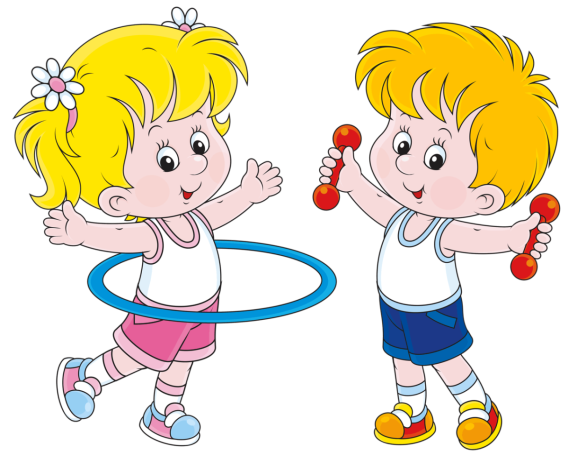 МероприятияВремяКлассМесто проведенияОтветственныеУрок здоровья «Эмоции и двигательная активность»11.00-11.451-9,11Школьные кабинетыКлассные руководителиСпортивный праздник  «Большие гонки»12.00-12.451-10Спортивный залЧернак С.А.